T.C.
DİCLE ÜNİVERSİTESİ
BEDEN EĞİTİMİ VE SPOR YÜKSEKOKULU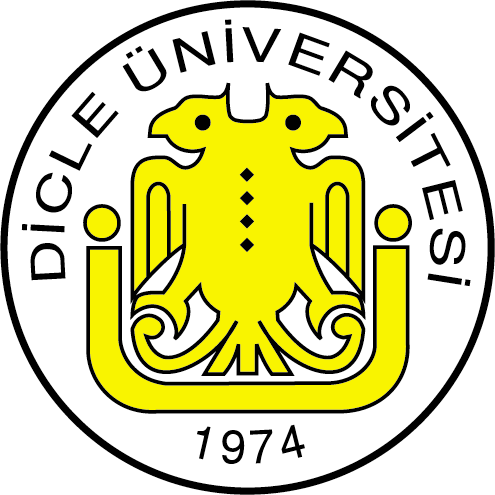 2019–2020 ÖZEL YETENEK SINAV KILAVUZUDİYARBAKIR–20191. GİRİŞBu Kılavuz, Dicle Üniversitesi Beden Eğitimi ve Spor Yüksekokulunun, Beden Eğitimi ve Spor Bölümü, Antrenörlük Eğitimi Bölümü ve Spor Yöneticiliği Bölümüne özel yetenek sınavı ile öğrenci alınmasına ilişkin esasları içermektedir. Kılavuzda yer alan tanım ve kısaltmalar:YKS	: Yükseköğretim Kurumları SınavıTYT	: Temel Yeterlilik Testi 2018 puanı (200 ve üzeri olmak ve 2019-YKS’ye başvuru yapmış olmak şartıyla) veya Temel Yeterlilik Testi 2019 puanıOBP	: Ortaöğretim Başarı PuanıSÖP	: Sporcu Özgeçmiş PuanıYT	: Yetenek Testi (Erkek adaylar için 1500 m ve 60 m koşusu, kadın adaylar için 800 m ve 60 m koşusu)YTP	: Yetenek Testi PuanıÖYSP	: Özel Yetenek Sınav Puanı ÖYSP-SP	: Özel Yetenek Sınav Puanı - Standart PuanYP	: Yerleştirme PuanıBESYO	: Beden Eğitimi ve Spor Yüksekokulu Sınav Üst Kurulu	: Dicle Üniversitesi Rektör’ü veya atayacağı bir Rektör Yardımcısı, BESYO Müdürü ve BESYO Yönetim Kurulu’nun kendi içerisinden belirlediği bir üyeden oluşan üç üyeli kuruldur.Sınav Yürütme Kurulu	: BESYO Müdürü, Müdür Yardımcıları, Bölüm Başkanları ve Yüksekokul Sekreterinden oluşan kuruldur.Yetenek Testi Jürisi	: Sınav Yürütme Kurulunca belirlenen, Yetenek Testini yürütecek üyelerdir.Sporcu Özgeçmiş Değerlendirme Jürisi: Sınav Yürütme Kurulunca belirlenen, branşlara göre sporcu özgeçmiş belgelerini inceleyen ve değerlendiren üyelerdir.Rektörlük	: Türkiye Cumhuriyeti Dicle Üniversitesi Rektörlüğü2. BAŞVURU VE DEĞERLENDİRME TAKVİMİ- Online Ön Kayıt															: 29 Temmuz - 05 Ağustos 2019- Sporcu Özgeçmiş Belgelerinin Teslim Tarihi (Şahsen veya Posta ile)	: 29 Temmuz - 05 Ağustos 2019- Özel Yetenek Sınavına Başvurusu Kabul Edilen Adayların İlanı			: 08 Ağustos 2019- Yetenek Testine Giriş Tarihlerinin İlanı 									: 08 Ağustos 2019- Yetenek Testi																: 26 Ağustos – 01 Eylül 2019- Yetenek Testi ve Sporcu Özgeçmiş Puanlarının İlanı						: 03 Eylül 2019- Yetenek Testi ve Sporcu Özgeçmiş Puanlarına İtiraz						: 03-04 Eylül 2019- Yetenek Testi ve Sporcu Özgeçmiş Puanlarına İtiraz Sonuçlarının İlanı	: 09 Eylül 2019	- Yerleştirme Puanına Göre Kayıt Hakkı Kazanan Adayların İlanı			: 09 Eylül 2019	- Kesin Kayıt İşlemleri														: 10-13 Eylül 2019- Açık Kalan Kontenjanların ve Yedek Adayların İlanı						: 16 Eylül 2019- Açık Kalan Kontenjanlar için Yedek Adaylardan Müracaat Alınması		: 16-18 Eylül 2019	- Kayıt Hakkı Kazanan Yedek Adayların Kesin Kayıt İşlemleri				: 19-20 Eylül 2019 3. ÖĞRENCİ KONTENJANLARIDicle Üniversitesi Beden Eğitimi ve Spor Yüksekokulunun Bölümlerinin eğitim programlarına, ilan edilen kontenjanlara göre, özel yetenek sınavıyla öğrenci alınır. Buna göre, 2019-2020 Eğitim Öğretim Yılı için öğrenci kontenjanları Çizelge 1’de verilmiştir.4. ÖN KAYIT KOŞULLARIBESYO Özel Yetenek Sınavına ön kayıt yaptıracak adaylarda aşağıdaki şartlar aranır:a) Türkiye Cumhuriyeti veya KKTC vatandaşı olmak, b) Lise veya dengi bir ortaöğretim kurumundan mezun olmak veya kesin kayıtların başlama tarihine kadar mezun olabilecek durumda olmak, (Kesin kayıtlarda mezuniyet belgesini beyan edemeyen adaylar kayıt hakkını kaybedecektir)c) “Sportif Yetenek Testine girmesinde sağlık engeli yoktur” ifadesinin yer aldığı “Durum Bildirir Tek Hekim Sağlık Raporu” almak. Bu rapor göğüs numarası alınırken görevlilere teslim edilecektir.d) 2019-TYT sınavında ya da 2018-TYT sınavında Çizelge 2’de belirtilen taban puanı almak. (2018-TYT puanının geçerli olabilmesi için 200 ve üzeri puan almış olmak ve 2019-YKS’ye başvuru yapmış olmak şartları aranır) e) Engelli kontenjanına, görme ve işitme engelli adaylardan, engel düzeyi aşağıda belirtilen sınırlarda olanlar başvuru yapabilir. Diğer engel gruplarında olan adayların başvuruları kabul edilmeyecektir.Görme engelli		: B2 ve B3 görme düzeyi olanlar müracaat edebilir.  İşitme engelli		: 55-90 dB arası işitme kaybı olanlar müracaat edebilir.f) Engelli adayların, engel durumlarını belgeleyen ve sınav başvuru tarihi itibariyle en fazla 1 yıl öncesine ait, üniversite veya devlet hastanelerinden alınan “Engelli Sağlık Kurulu Raporu”na sahip olması gerekir. g) Engelli adayların, Türkiye Görme Engelliler Spor Federasyonu veya Türkiye İşitme Engelliler Spor Federasyonu tarafından verilen, 2016 yılı ve öncesine ait sporcu lisansının bulunması zorunludur. h) Engelli adaylar, Engelli Sağlık Kurulu Raporunu, Sporcu lisansını ve varsa sporcu özgeçmiş belgelerini, en geç 05 Ağustos 2019 günü mesai bitimine kadar şahsen veya posta ile D.Ü. Beden Eğitimi ve Spor Yüksekokuluna teslim edecektir. Postadaki gecikmelerde sorumluluk adaylara aittir.ı) Milli sporcu kontenjanına başvuru yapacak adayların, ilgili özerk veya resmi Spor Federasyonlarından alınmış ve Spor Genel Müdürlüğünce (SGM) onaylatılmış, A veya B sınıfı Millilik Belgesini (Ek 2), en geç 05 Ağustos 2019 günü mesai bitimine kadar şahsen veya posta ile D.Ü. Beden Eğitimi ve Spor Yüksekokuluna teslim edecektir. Postadaki gecikmelerde sorumluluk adaylara aittir.	5. ÖN KAYIT İŞLEMİa) Adaylar, 29 Temmuz - 05 Ağustos 2019 tarihleri arasında, D.Ü. BESYO Web sayfasında ilan edilecek link üzerinden online ön kayıt yapacaktır. D.Ü. BESYO Web sayfası: 	http://www.dicle.edu.tr/beden-egitim-ve-spor-yuksekokulu b) Sporcu Özgeçmiş Puanına sahip olmak ön kayıt için şart değildir. Sporcu özgeçmiş puanı olmayan adaylar da ön kayıt yaptırabilir. (Engelli adaylar için; bakınız 5/f maddesi)c) Sporcu Özgeçmiş Puanı olan adaylar online kayıt esnasında, ÖYSP puanı hesaplamasında kullanılacak olan Sporcu Özgeçmiş Puanını, Çizelge 5, 6, 7, 8, 9, 10, 11, 12, 13, 14, 15 ve 16’ya göre işaretleyecektir. Birden fazla Sporcu Özgeçmiş Puanı olan adaylar sadece en yüksek olanı işaretleyecek ve farklı puanlar birbirine ilave edilmeyecektir. d) Adaylar Bölüm tercihlerini online ön kayıt sırasında yapacaktır. Adaylar üç program için üç tercih hakkına sahip olup, tercih sıralaması daha sonra değiştirilemeyecektir. e) Engelli adaylar, sadece Antrenörlük Eğitimi ve Spor Yöneticiliği Bölümlerine başvuruda bulunabilir.f) Engelli kontenjanına müracaat edecek adayların Sporcu Özgeçmiş Belgesine sahip olması şarttır.g) Engelli veya Milli sporcu kontenjanına müracaat eden adaylar, ön kayıtta durumlarını ifade eden seçenekleri belirtmek zorundadır.h) Online ön kayıt tamamlandıktan sonra, adaylar Sınav Giriş Belgesinin çıktısını alarak Yetenek Testi sırasında hazır bulunduracaktır.6. SPORCU ÖZGEÇMİŞİNİN BELGELENDİRİLMESİa) Sporcu Özgeçmiş Puanı belgelendirilmesinde, Çizelge 5, 6, 7, 8, 9, 10, 11, 12, 13, 14 ve 15’de yer alan branşlar değerlendirmeye alınacak, bu branşlar dışındaki spor dallarından sporcu özgeçmiş belgeleri kabul edilmeyecektir. b) Sporcu Özgeçmişi ile müracaat edecek olan adaylar, ilgili Federasyonlardan onaylı Sporcu Özgeçmiş Belgelerini, en geç 05 Ağustos 2019 günü mesai bitimine kadar şahsen veya posta ile D.Ü. Beden Eğitimi ve Spor Yüksekokuluna teslim edecektir. Bu tarihten sonra ibraz edilecek Sporcu Özgeçmiş Belgeleri değerlendirmeye alınmayacaktır. Postadaki gecikmelerde sorumluluk adaylara aittir.		Posta Adresi	: Dicle Üniversitesi Beden Eğitimi ve Spor Yüksekokulu Müdürlüğü,   21280, DİYARBAKIRc) Sporcu Özgeçmişi ile müracaat edecek olan adaylar, değerlendirmeye alınan tüm branşlar için, lisanslı sporcu olduğunu ve aynı zamanda takım sporlarında resmi müsabakada oynadığını, bireysel sporlarda ise müsabakaya katıldığını gösteren, ilgili Federasyondan ya da Gençlik ve Spor Bakanlığı ile ilgili alt birimlerinden onaylatılmış belgeleri ibraz etmelidir. Onaysız belgeler geçersiz sayılır.d) Spor özgeçmişi belgelerinde “sahte veya yanlış beyan” tespit edilen adaylar hakkında yasal işlem başlatılır ve Üniversiteden ilişiği kesilir.e) Sporcu özgeçmişinde müsabaka sayısı belgeleri, aynı branşta iki farklı ligde olması durumunda üst ligden alt lige tamamlanarak alt lig üzerinden puanlama yapılır. f) Değerlendirmeye alınan tüm branşlarda (Çizelge 5, 6, 7, 8, 9, 10, 11, 12, 13, 14, 15, 16) adayların kendi branşlarında 2016 yılı ve öncesine ait lisansa sahip olmaları gerekir. Milli sporcular ve Spor Lisesi mezunlarında bu şart aranmaz. g) A veya B sınıfı Millilik belgesine sahip olan adaylar, branş sınırlaması olmaksızın başvuruda bulunabilir ve belgelendirildiği takdirde A Milli için 60 (altmış), B Milli için 55 (ellibeş) Sporcu Özgeçmiş Puanı almaya hak kazanır. h) Sporcu özgeçmiş belgelerinin kabulüne ilişkin bazı hususlar:  - MİLLİLİK BELGESİ: İlgili özerk veya Resmi Spor Federasyonlarından alınmış ve Spor Genel Müdürlüğünce (SGM) onaylatılmış, katılan ülke sayısı ve yıldız, genç, büyükler vb. gibi kategorisi belirtilen, Millilik Belgesinin (Ek 2) aslı kabul edilir. Milli sporcu belgelerinde sadece A ve B sınıfı milli sporcu belgeleri değerlendirmeye alınır.- SPORCU LİSANSI: Sporcu lisansı, Gençlik Hizmetleri ve Spor İl Müdürlükleri veya özerk spor federasyonlarından alınan ve sezonu, geçerlilik süresi belirlenmiş (vize ettirilmiş), ferdi ya da kulüp sporcularına müsabakalara katılmak için hazırlanmış kimlik kartıdır. Sporcu lisansları Gençlik Hizmetleri ve Spor İl Müdürlükleri veya özerk spor federasyonları tarafından onaylatılmış olmalıdır. Belgenin aslı veya noter tarafından onaylı örneği kabul edilir.- OYNANAN LİGİ BELİRTEN BELGE: Spor Federasyonları tarafından düzenlenen, sporcunun oynadığı ligi belirten ve hangi takımda mücadele ettiğini gösteren, en az Federasyon Genel Sekreter seviyesinde imzalı belgedir. Belgenin aslı veya noter tarafından onaylı örneği kabul edilir.- FUTBOL BRANŞINDAN BAŞVURU: Lig kategorisinden başvuran adaylar için, Türkiye Futbol Federasyonu (TFF) veya TFF Bölge Müdürlüğü tarafından verilen aşağıdaki iki belgenin bulunması gerekir:a) Bu liglerde oynandığına dair müsabaka hareketlerini belirtir onaylı ve imzalı belge,b) Kaç yıllık faal sporcu olduğunu gösterir onaylı ve imzalı lisans dökümü. - Amatör Spor Kulüpleri Federasyonu (ASKF) tarafından onaylı sporcu özgeçmiş belgeleri geçerli değildir.- Spor İl Temsilcilikleri tarafından onaylı Sporcu Özgeçmiş belgeleri geçerli değildir.7. ADAYLARIN DEĞERLENDİRİLMESİAdayların Özel Yetenek Sınav Puanlarının (ÖYSP) hesaplanmasında, Yetenek Testi Puanı (YTP) ve Sporcu Özgeçmiş Puanı (SÖP) kullanılacaktır. Sporcu Özgeçmişi olsun veya olmasın Özel Yetenek Sınavına başvuran tüm adaylar, Yetenek Testindeki iki koşudan en az birine katılmak zorundadır.Yetenek testindeki iki koşudan alınan puanlar (Çizelge 4) toplanarak YTP elde edilecektir. Yetenek testindeki iki koşudan toplam en az kadınlarda 10 puan, erkeklerde 15 puan elde edemeyen adaylar, Sporcu Özgeçmiş puanına bakılmaksızın elenecektir.SÖP hesaplanmasında, Çizelge 5, 6, 7, 8, 9, 10, 11, 12, 13, 14 ve 15’de yer alan puanlar esas alınacaktır.Özel Yetenek Sınav Puanı; YTP ve SÖP puanlarının toplanmasıyla hesaplanacaktır.Özel Yetenek Sınav Puanı hesaplanması için Yetenek Testi ile Sporcu Özgeçmiş maksimum Puanları Çizelge 3’de verilmiştir.ÖYSP, Ek-1’de belirtilen formüle göre standart hale getirilerek Özel Yetenek Sınav Puanı - Standart Puanı (ÖYSP-SP) elde edilecektir.ÖYSP-SP, OBP ve TYT sonuçlarının, Ek 1’de verilen 2019 Yükseköğretim Kurumları Sınavı (YKS) Kılavuzu 31-32. sayfalarda yer alan “Özel Yetenek Sınavı ile Seçme Yöntemi” içeriğine göre değerlendirilecek ve adayların yerleştirme puanları (YP) hesaplanacaktır.Ek 1’de belirtildiği üzere; Spor Lisesi mezunu olan adaylar için ek olarak verilen puanlamadan (OBP x 0.03) yararlanmak isteyen adayların, 30.03.2012 tarihi itibarıyla Spor Lisesine kayıtlı olduğunu gösteren belgeyi, ilgili okul müdürlüğünden onaylı olarak getirmeleri gerekmektedir. (Bu durumdaki adayların Sporcu Özgeçmiş evraklarının son teslim tarihi olan 05 Ağustos 2019 tarihine kadar belgelerini teslim etmesi gerekmektedir.) Bu tarih (30.03.2012) itibariyle spor lisesinden mezun olanlar, diploma tarihi dikkate alınarak bu ek puandan yararlanacaktır.YP adayların hem asıl, hem de yedek yerleştirme işlemlerinde esas alınacaktır.Milli sporcu kontenjanlarına müracaat eden adaylar kendi kontenjanları içinde değerlendirilir. Kendi kontenjanlarına yerleşemedikleri takdirde diğer adaylarla birlikte Yerleştirme Puanına göre de sıralanırlar.Her Bölüm için ayrılan milli kontenjanlarında, kadın veya erkek kontenjanlarından biri boş kalması halinde diğer (kadın veya erkek) milli kontenjanına aktarılır. Buna rağmen boş kalan milli kontenjanları olursa Bölüm içinde aynı cinsiyete ait diğer kontenjana aktarılır.  Adaylar ön kayıt başvurusu sırasında yapmış oldukları tercih sıralamasına göre, değerlendirme sonucunda en fazla bir listede görüneceklerdir. Bir bölümün asıl listesinde yer alan adaylar, diğer bölümlerin sıralamasında yer almayacaktır.Kesin kayıtların tamamlanmasından sonra, açık kalan kontenjanlara yedek listeden öğrenci alımına gidilecektir. Bu durumda yedek aday listeleri ve kontenjanlar, 16 Eylül 2019’da D.Ü. BESYO Web sayfasından ilan edilecektir.Tercih ettiği bir Bölüme yerleşen adaylar, ilan edilen kayıt tarihinde kayıt yaptırmazlarsa, daha sonra herhangi bir hak iddia edemeyeceklerdir. Ancak, boş kontenjanlara yedek listesinden ek yerleştirme yapılırken, adayın yerleştirme puanı kazandığı bölümden daha üst tercihine yetmesi durumunda, bu bölüme yerleşmek için tekrar müracaat edebilir.Bir Bölüme yerleşen ve kesin kayıt yaptıran bir aday, kendi tercih sıralamasına göre daha üstteki Bölümde boş kontenjan olması durumunda, üstteki tercihine kaydı yapılabilir. Bunu için adayın kesin kayıt sırasında yazılı beyanda bulunması gerekir. (Ek 3) Başvuru ve kayıt evraklarında doğru beyanda bulunmayan, istenen evrakları getiremeyen veya sahtecilik yaptığı tespit edilen adayların başvuruları iptal edilir. Sahte evrakla müracaat ettiği tespit edilen adayların, kayıt yaptırmaya hak kazanmış ve kesin kayıtları yapılmış olsa dahi sahtecilik tespit edildiği anda hangi sınıf veya dönemde olurlarsa olsunlar kayıtları silinir ve haklarında yasal işlem başlatılır.Bütün duyurular D.Ü. BESYO Web sayfasından ilan edilecek ve adaylara ayrıca posta ile tebligat yapılmayacaktır. Asıl ve ek yerleştirme için, duyuruları takip etmek ve kayıt yaptırmak hususunda adaylar kendileri sorumludur. ENGELLİ ADAYLARIN DEĞERLENDİRİLMESİEngelli adayların, Türkiye Görme Engelliler Spor Federasyonu veya Türkiye İşitme Engelliler Spor Federasyonu tarafından verilen 2016 yılı ve öncesine ait sporcu lisansına sahip olmaları zorunludur. (Millilik Belgesine sahip olan engelli adaylarda bu şart aranmaz.)YÖK tarafından belirlenen “Özel Yetenek Sınavında Engelli Öğrenci Kontenjanı İlkeleri” doğrultusunda; engelli adaylar TYT puanları dikkate alınmadan Özel Yetenek Sınavı Puanına göre değerlendirilerek yerleştirme hakkı kazanırlar. Engelli adayların Özel Yetenek Sınav Puanı; YTP ve SÖP puanlarının toplanmasıyla hesaplanır.Engelli adaylar, Yetenek Testinde diğer adaylar gibi 60 metre ile 800 metre (kadın) / 1500 metre (Erkek) koşularından en az birine girmek zorundadır. Yetenek testindeki iki koşudan toplam en az 1 puan elde edemeyen engelli adaylar değerlendirmeye alınmayacaktır.  Engelli adayların Yetenek Testindeki iki koşudan alacağı puanlar (Çizelge 4) toplanarak YTP elde edilecektir. Engelli adayların Özel Yetenek Sınav Puanının hesaplanmasında, Yetenek Testi ile Sporcu Özgeçmiş maksimum Puanları diğer adaylarda olduğu gibidir (Çizelge 3).Diğer adaylar için Yetenek Testinde geçerli olan kural ve değerlendirme esasları, engelli adaylar için de geçerli olacaktır.Engelli adayların Sporcu Özgeçmiş Puanlarının hesaplanmasında Çizelge 16’da yer alan puanlar esas alınacaktır.Engelli kontenjanlarına müracaat eden adaylar kendi kontenjanları içinde değerlendirilir. Kendi kontenjanlarına yerleşemedikleri takdirde diğer adaylarla birlikte Yerleştirme Puanına göre de sıralanırlar. Ancak bu durumda YTP puan barajı diğer adaylarda olduğu gibi engelli adaylar için de kadınlarda 10 puan, erkeklerde 15 puan olarak uygulanır. Her Bölüm için ayrılan engelli kontenjanlarında, kadın veya erkek kontenjanlarının boş kalması halinde boş kontenjanlar diğer (kadın veya erkek) engelli kontenjanına aktarılır. Buna rağmen boş kalan engelli kontenjanları olursa Bölüm içinde aynı cinsiyete ait diğer kontenjana aktarılır.  8. YETENEK TESTİ	Yetenek Testi iki koşu etabından oluşmaktadır. Kadınlar için 60 metre ve 800 metre koşuları, erkekler için 60 metre ve 1500 metre koşuları sonunda Çizelge 4’de belirtilen puanlamalar esas alınacaktır. Her iki koşudan alınan puanlar toplanarak adaylar için Yetenek Testi Puanı (YTP) belirlenecektir. YETENEK TESTİNDE GEREKLİ BELGE VE MALZEMELERSınav Giriş Belgesi (Online kayıttan sonra çıktısı alınacaktır)T.C. Kimlik Belgesi (Nüfus Cüzdanı ya da Pasaport) “Sportif Yetenek Testine girmesinde sağlık engeli yoktur” ifadesi bulunan “Durum Bildirir Tek Hekim Sağlık Raporu”Göğüs numarası (Sınav günü Yetenek Testinden önce görevlilerden alınacaktır.)Beyaz t-shirt (Üzerinde reklâm ve belirgin yazı bulunmayan) YETENEK TESTİNDE UYULMASI GEREKEN KURALLARAdaylar Yetenek testine, üzerinde reklâm ve belirgin yazı bulunmayan düz beyaz t-shirt ile katılacaktır. Göğüs numaralarını sınava girecekleri gün sınav öncesinde görevlilerden alacaklardır. Aday, tişörtün ön kısmına göğüs sıra numarasını yapıştırarak sınava girecek ve her iki koşuda da bu göğüs numarası kullanılacaktır. Bu esnada, Nüfus Cüzdanı (T.C. Kimlik Belgesi ya da Pasaport) ibraz edilecek ve “Sportif Yetenek Testine girmesinde sağlık engeli yoktur” ifadesi bulunan “Durum Bildirir Tek Hekim Sağlık Raporu” teslim edilecektir. Adayların, Yetenek Testine giriş tarihleri ve göğüs numaraları, 08 Ağustos 2019 tarihinde D.Ü. BESYO Web sayfasında ilan edilecektir.  Yetenek Testi, ilan edilen giriş tarihleri ve göğüs numarası sırasına göre yapılacaktır.Aday Yetenek Testindeki her iki koşuda, Nüfus Cüzdanı (T.C. Kimlik Belgesi ya da Pasaport) ve online başvuruda alınan Sınav Giriş Belgesini yanında bulundurmak zorundadır. Adayların koşu dereceleri her koşudan sonra, görevliler tarafından Sınav Giriş Belgesine işlenecek ve onaylanacaktır. Adaylara Yetenek testindeki her koşu için sadece bir katılma hakkı verilir. Koşular esnasında yaşanabilecek teknik hata ve arızalardan dolayı (elektrik kesilmesi, fotosel veya süreölçer arızalanması v.b. gibi) koşu sonuçları alınamadığı durumlarda söz konusu aday Sınav Yürütme Kurulunu belirleyeceği süre içerisinde tekrar koşuya alınacaktır. Organizasyondan kaynaklanan aksaklıklar olması halinde, Yetenek Testine giremeyen adaylar Sınav Yürütme Kurulu onayı ile Yetenek Testine alınacaktır. Yetenek Testinin gün, saat ve uygulama şeklinde herhangi bir değişiklik olduğu takdirde adaylara gerekli duyuru yapılacak ve adaylar bu değişikliğe göre Yetenek Testine girecektir.Yetenek Testi sırasında görevlilerin görev yapmasını engelleyen, test düzenini bozan ve etik olmayan davranışlarda bulunan adayların Yetenek Testi, Sınav Yürütme Kurulunun önerisi ve Sınav Üst Kurulu kararı ile iptal edilecektir.		60 METRE KOŞUSUKoşunun hem başlangıcı hem de bitişinde fotosel cihazı kullanılacaktır. Aday, başlangıç fotoselinin 150 cm gerisine kadar, belirlenmiş alan içerisinden çıkış yapacaktır.  Çıkış işareti verilmesiyle aday fotoselden geçerek koşuyu başlatır ve parkur sonundaki fotoselden geçerek koşuyu bitirir. KADINLAR 800 METRE / ERKEKLER 1500 METRE KOŞUSUKoşular Sınav Yürütme Kurulunun belirleyeceği sayıda, en fazla 15 kişilik gruplar halinde yapılır. Çıkış işareti verilmesiyle adaylar grup halinde koşuya başlar. Kadınlarda 4.13 dakika, erkeklerde 6.01 dakika sonunda bitiş düdüğü çalınır ve koşu tamamlanır. Bu süreye kadar koşuyu tamamlamamış olan adaylar değerlendirme dışı kalır. Aday, pist ihlali ve diğer adaylara karşı yapılacak sportmenlik dışı davranışlarda bulunması halinde Yetenek Testi Jürisi tarafından koşudan men edilir.9. KESİN KAYIT İÇİN GEREKLİ BELGELERYerleşmeye hak kazanan asıl adayların kesin kayıtları, başvuru ve değerlendirme takviminde belirtilen tarihler arasında mesai saatleri içerisinde Beden Eğitimi ve Spor Yüksekokulunda yapılacaktır. Kesin kayıtlar bizzat adaylar tarafından yapılacak, posta ile kayıt kabul edilmeyecektir. Kesin kayıtta aşağıdaki belgeler istenecektir:1) Nüfus Cüzdanı veya T.C. Kimlik Kartı fotokopisi 2) 2 adet vesikalık fotoğraf (Fotoğraflar 4,5 x 6 cm ebadında, son altı ay içinde önden adayı kolaylıkla tanıtabilecek şekilde çekilmiş olmalıdır)3) Üniversite veya devlet hastanelerinden alınan D.Ü. BESYO’da verilen uygulamalı ve teorik eğitim–öğretime devam edebilmeye ve mesleki uygulamaları sürdürebilmeye engel teşkil edebilecek herhangi bir bedensel engeli veya sağlık problemi olmadığını belirten sağlık kurulu raporu (Engelli adaylar hariç).10. SINAV KURUL VE JÜRİLERİNİN OLUŞTURULMASI VE GÖREVLERİSINAV ÜST KURULUDicle Üniversitesi Rektör’ü veya atayacağı bir Rektör Yardımcısı, BESYO Müdürü ve BESYO Yönetim Kurulu’nun kendi içerisinden belirlediği bir üyeden oluşan üç üyeli kuruldur. Sınav Üst Kurulunun görev ve yetkileri şunlardır;a) Adayların özel yetenek giriş sınav programlarındaki aşamaların yer ve zamanını değiştirebilmek,b) Sınavlarla ilgili işleyişi düzenlemek ve görevlendirmeleri yapmak,c) Sınavla ilgili her türlü değişiklik ve düzenlemeyi yapmak.SINAV YÜRÜTME KURULUBESYO Müdürü, Müdür Yardımcıları, Bölüm Başkanları ve Yüksekokul Sekreterinden oluşur. Görev ve yetkileri şunlardır:a) Yetenek Testi Jürisinin görevlendirilmesi,b) Sporcu Özgeçmişleri Değerlendirme Jürisinin görevlendirilmesi,c) Kurul üyelerinin görev ve yetki dağılımının yapılması,d) Adaylara ait evrakların ilgili jürilere tutanakla teslim edilmesi,e) Gerektiği durumlarda Yetenek Testine ve Sporcu Özgeçmişlerine ilişkin düzenlemelerin yapılması ve itirazların sonuca bağlanması, f) Gerektiğinde sınavla ilgili değişiklik tekliflerinin Sınav Üst Kuruluna bildirilmesi,g) Özel Yetenek Sınavının tüm aşamaları ile ilgili gerekli düzenlemelerin yapılması.SPOR ÖZGEÇMİŞİ DEĞERLENDİRME JÜRİSİSınav Yürütme Kurulunca belirlenen, branşlara göre sporcu özgeçmiş belgelerini inceleyen ve değerlendiren Öğretim Elemanlarıdır. Branşlara göre, Jüri Başkanı dâhil 3 kişiden oluşur. Sporcu özgeçmiş evraklarının değerlendirilmesine ilişkin sorumluluk, ilgili Sporcu Özgeçmiş Değerlendirme Jürisine aittir. Sporcu Özgeçmiş Değerlendirme Jürisinin görev ve yetkileri şunlardır:Sınav Yürütme Kurulu tarafından teslim edilen sporcu özgeçmiş evraklarının incelenip kılavuzda yer alan sınav takvimine göre sonuçlandırılması,Gerekli hallerde ilgili Federasyon vb. makamlara yapılacak yazışmaların teklif ve takip edilmesi,Hazırlanan Jüri Değerlendirme Raporunun tutanakla Sınav Yürütme Kurulu’na teslim edilmesi,YETENEK TESTİ JÜRİSİ	Kadınlar için 800 m ve 60 m koşuları, erkekler için 1500 m ve 60 m koşularında, Sınav Yürütme Kurulunca belirlenen görevleri yürütecektir. Yetenek Testi Jürisinde yer alan her görevli, görev aldığı alanla ilgili işleyişten sorumlu olacaktır. 11. YÜRÜRLÜK1) Bu kılavuz 2019 Yükseköğretim Kurumları Sınavı (YKS) Kılavuzundaki genel hükümler ve özel yetenek sınavı ile öğrenci seçme kuralları dikkate alınarak hazırlanmıştır. Bu kılavuzda belirtilmemiş herhangi bir durum ortaya çıktığında veya herhangi bir değişiklikte 2019 Yükseköğretim Kurumları Sınavı (YKS) Kılavuzu esas alınarak Sınav Üst Kurulu tarafından karar verilecektir.  2) Bu kılavuzda yer almayan konularda, 2547 Sayılı Yükseköğretim Yasası, Yükseköğretim Kurulu Kararları, Dicle Üniversitesi Ön Lisans ve Lisans Eğitim-Öğretim ve Sınav Yönetmeliği ile Senato kararlarına göre, Sınav Üst Kurulu karar verir. 3) Bu kılavuz Dicle Üniversitesi Senatosu tarafından onaylandıktan sonra yürürlüğe girer.4) Bu kılavuz Dicle Üniversitesi Beden Eğitimi ve Spor Yüksekokulu Müdürü tarafından yürütülür.5) Sınavla ilgili tüm anlaşmazlıklarda Diyarbakır Mahkemeleri yetkilidir. E-mail adresi   	: dubesyo@gmail.com   Web sayfası	: http://www.dicle.edu.tr/beden-egitim-ve-spor-yuksekokuluTelefon		: (0412) 241 10 00  Dahili: 7900  	Faks : (0412) 248 86 38NOT: Adaylar Çizelge 5, 6, 7, 8, 9, 10, 11, 12, 13, 14, 15 ve 16’da yer alan branşlardan müracaat edebilecektir. Adayların müracaat ettiği branşta, 2016 yılı veya daha öncesine ait lisansa sahip olduklarını ibraz etmeleri gerekir.   Çizelge 5. Sporcu Özgeçmişi Değerlendirme Puanları 1  Çizelge 6. Sporcu Özgeçmişi Değerlendirme Puanları 2  Çizelge 7. Sporcu Özgeçmişi Değerlendirme Puanları 3  Çizelge 8. Sporcu Özgeçmişi Değerlendirme Puanları 4  Çizelge 9. Sporcu Özgeçmişi Değerlendirme Puanları 5  Çizelge 10. Sporcu Özgeçmişi Değerlendirme Puanları 6  Çizelge 11. Sporcu Özgeçmişi Değerlendirme Puanları 7  Çizelge 12. Sporcu Özgeçmişi Değerlendirme Puanları 8 Çizelge 13. Sporcu Özgeçmişi Değerlendirme Puanları 9  Çizelge 14. Sporcu Özgeçmişi Değerlendirme Puanları 10  Çizelge 15. Sporcu Özgeçmişi Değerlendirme Puanları 11  Çizelge 16. Sporcu Özgeçmişi Değerlendirme Puanları 12EK-12019 Yükseköğretim Kurumları Sınavı (YKS) Kılavuzu sayfa 31-32’de yer alan Özel Yetenek Sınavlarına ilişkin puan hesaplama bilgileri (kılavuzdaki orijinal haliyle):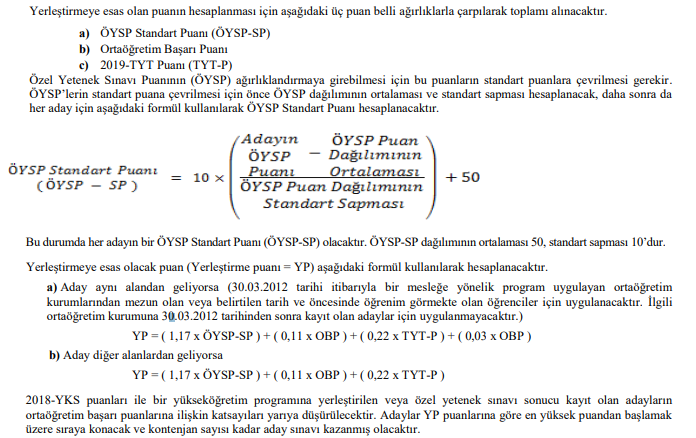 ÖYSP-SP hesaplanmasında kullanılan “ÖYSP Dağılımı Ortalaması” ve “ÖYSP Dağılımının Standart Sapması” şu formüllerle hesaplanır: EK-2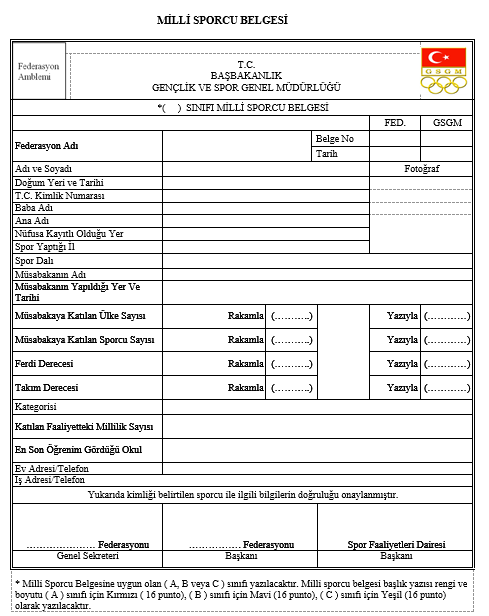 EK-3D. Ü. BEDEN EĞİTİMİ VE SPOR YÜKSEKOKULU MÜDÜRLÜĞÜNEDİYARBAKIRYüksekokulunuzun 2019-2020 Eğitim Öğretim Yılı için yaptığı özel yetenek sınavına başvurdum ve kazandığım ……………………………………….……………. Bölümüne kesin kayıt yaptırdım. D.Ü. BESYO 2019-2020 Özel Yetenek Giriş Kılavuzu “7. Adayların Değerlendirilmesi”  başlığı K. bendinde belirtilen “Bir Bölüme yerleşen ve kesin kayıt yaptıran bir aday, kendi tercih sıralamasına göre daha üstteki Bölümde boş kontenjan olması durumunda, üstteki tercihine kaydı yapılabilir. Bunu için adayın kesin kayıt sırasında yazılı beyanda bulunması gerekir.” hükmü uyarınca, puanımın yeterli olması halinde daha üst sırada yer alan tercihime kaydımın aktarılmasını arz ederim.                                                                                  Tarih          :                                                                               Adı Soyadı :                                                                               İmza          :Adres :Telefon :Çizelge 1. BESYO Bölümlerinin Özel Yetenek Sınavı ile alınacak öğrenci kontenjanlarıÇizelge 1. BESYO Bölümlerinin Özel Yetenek Sınavı ile alınacak öğrenci kontenjanlarıÇizelge 1. BESYO Bölümlerinin Özel Yetenek Sınavı ile alınacak öğrenci kontenjanlarıÇizelge 1. BESYO Bölümlerinin Özel Yetenek Sınavı ile alınacak öğrenci kontenjanlarıÇizelge 1. BESYO Bölümlerinin Özel Yetenek Sınavı ile alınacak öğrenci kontenjanlarıÇizelge 1. BESYO Bölümlerinin Özel Yetenek Sınavı ile alınacak öğrenci kontenjanlarıÇizelge 1. BESYO Bölümlerinin Özel Yetenek Sınavı ile alınacak öğrenci kontenjanlarıÇizelge 1. BESYO Bölümlerinin Özel Yetenek Sınavı ile alınacak öğrenci kontenjanlarıBÖLÜMLERKADINKADINKADINERKEKERKEKERKEKTOPLAMBÖLÜMLEREngelliMilliDiğerEngelliMilliDiğerTOPLAMBeden Eğitimi ve Spor-215-33050Antrenörlük Eğitimi3321554380Spor Yöneticiliği2213332750TOPLAM5749811100180Çizelge 2. BESYO Bölümlerine ön kayıt için gerekli minimum TYT (ham) puanlarıÇizelge 2. BESYO Bölümlerine ön kayıt için gerekli minimum TYT (ham) puanlarıÇizelge 2. BESYO Bölümlerine ön kayıt için gerekli minimum TYT (ham) puanlarıÇizelge 2. BESYO Bölümlerine ön kayıt için gerekli minimum TYT (ham) puanlarıBÖLÜMLEREngelliMilli Sporcu ve Diğer AdaylarBeden Eğitimi ve Spor-150Antrenörlük Eğitimi100150Spor Yöneticiliği100150Çizelge 3. Özel Yetenek Sınav Puan CetveliÇizelge 3. Özel Yetenek Sınav Puan CetveliÇizelge 3. Özel Yetenek Sınav Puan CetveliYTPYTPSÖP60 metre800 / 1500 metreSÖP20 puan20 puan60 puanÇizelge 4. Yetenek Testi puan cetveliÇizelge 4. Yetenek Testi puan cetveliÇizelge 4. Yetenek Testi puan cetveliÇizelge 4. Yetenek Testi puan cetveliÇizelge 4. Yetenek Testi puan cetveliKADINLARKADINLARPUANERKEKLERERKEKLER60 metre (sn)800 metre (dk)PUAN60 metre (sn)1500 metre (dk)9.00 ve altı2.56 ve altı207.30 ve altı4.44 ve altı9.01 - 9.102.57 - 3.00197.31 - 7.404.45 - 4.489.11 - 9.203.01 - 3.04187.41 - 7.504.49 - 4.529.21 - 9.303.05 - 3.08177.51 - 7.604.53 – 4.569.31 - 9.403.09 - 3.12167.61 - 7.704.57 - 5.009.41 - 9.503.13 - 3.16157.71 - 7.805.01 - 5.049.51 - 9.603.17 - 3.20147.81 - 7.905.05 - 5.089.61 - 9.703.21 - 3.24137.91 - 8.005.09 - 5.129.71 - 9.803.25 - 3.28128.01 - 8.105.13 - 5.169.81 - 9.903.29 - 3.32118.11 - 8.205.17 - 5.209.91 - 10.003.33 - 3.36108.21 - 8.305.21 - 5.2410.01 - 10.103.37 - 3.4098.31 - 8.405.25 - 5.2810.11 - 10.203.41 - 3.4488.41 - 8.505.29 - 5.3210.21 - 10.303.45 - 3.4878.51 - 8.605.33 - 5.3610.31 - 10.403.49 - 3.5268.61 - 8.705.37 - 5.4010.41 - 10.503.53 - 3.5658.71 - 8.805.41 - 5.4410.51 – 11.003.57 - 4.0048.81 - 8.905.45 - 5.4811.01 - 11.104.01 - 4.0438.91 - 9.005.49 - 5.5211.11 - 11.204.05 - 4.0829.01 - 9.105.53 - 5.5611.21 - 11.304.09 - 4.1219.11 - 9.205.57 - 6.0011.31 ve üzeri4.13 ve üzeri09.21 ve üzeri6.01 ve üzeriFUTBOLPUANIErkekler Süper Liginde Lisanslı Sporcu Olmak (Toplam 6 Müsabakada Oynamış Olmak)60Erkekler 1. Liginde Lisanslı Sporcu Olmak (Toplam 6 Müsabakada Oynamış Olmak)55Erkekler 2. Liginde Lisanslı Sporcu Olmak (Toplam 6 Müsabakada Oynamış Olmak)50Kadınlar 1. Liginde Lisanslı Sporcu Olmak (En Az 2 Farklı Sezona ait Toplam 6 Müsabakada Oynamış Olmak)45Erkekler 3. Liginde Lisanslı Sporcu Olmak (En Az 2 Farklı Sezona ait Toplam 6 Müsabakada Oynamış Olmak)40Erkekler U21 Liginde Lisanslı Sporcu Olmak  (En Az 2 Farklı Sezona ait Toplam 6 Müsabakada Oynamış Olmak)35Kulüpler Futsal Branşında Türkiye Şampiyonasında İlk Üçe Girmiş Olan Takımda Şampiyonada En Az 2 Müsabakada Oynamış Olmak35Kadınlar 2. Liginde Lisanslı Sporcu Olmak (En Az 2 Farklı Sezona ait Toplam 6 Müsabakada Oynamış Olmak)30Bölgesel Amatör Ligde Lisanslı Sporcu Olmak (BAL) (En Az 2 Farklı Sezona ait Toplam 6 Müsabakada Oynamış Olmak)30Kadınlar 3. Liginde Lisanslı Sporcu Olmak (En Az 2 Farklı Sezona ait Toplam 6 Müsabakada Oynamış Olmak)20BASKETBOLPUANIErkekler Kategorisinde En Üst Ligde Lisanslı Sporcu Olmak (Toplam 5 Müsabakada Oynamış Olmak)60Kadınlar Kategorisinde En Üst Ligde Lisanslı Sporcu Olmak (Toplam 5 Müsabakada Oynamış Olmak)60Erkekler Kategorisinde İkinci Sıradaki Ligde Lisanslı Sporcu Olmak (Toplam 5 Müsabakada Oynamış Olmak)50Kadınlar Kategorisinde İkinci Sıradaki Ligde Lisanslı Sporcu Olmak (Toplam 5 Müsabakada Oynamış Olmak)50Erkekler Kategorisinde Üçüncü Sıradaki Ligde Lisanslı Sporcu Olmak (En Az 2 Farklı Sezona ait Toplam 5 Müsabakada Oynamış Olmak)40Erkekler Kategorisinde Bölgesel Ligde Lisanslı Sporcu Olmak (En Az 2 Farklı Sezona ait Toplam 5 Müsabakada Oynamış Olmak)20Kadınlar Kategorisinde Bölgesel Ligde Lisanslı Sporcu Olmak (En Az 2 Farklı Sezona ait Toplam 5 Müsabakada Oynamış Olmak)20VOLEYBOLPUANIKadınlar veya Erkekler Kategorisinde En Üst Ligde Lisanslı Sporcu Olmak (Toplam 5 Müsabakada Oynamış Olmak)60Kadınlar veya Erkekler Kategorisinde İkinci Sıradaki Ligde Lisanslı Sporcu Olmak (Toplam 5 Müsabakada Oynamış Olmak)50Kadınlar veya Erkekler Kategorisinde Üçüncü Sıradaki Ligde Lisanslı Sporcu Olmak (En az 2 farklı sezona ait toplam 5 müsabakada oynamış olmak)30Kadınlar veya Erkekler Kategorisinde Bölgesel Ligde Lisanslı Sporcu Olmak (En az 2 farklı sezona ait toplam 5 müsabakada oynamış olmak)20HENTBOLPUANIKadınlar veya Erkekler Kategorisinde En Üst Ligde Lisanslı Sporcu Olmak (Toplam 5 Müsabakada Oynamış Olmak)60Kadınlar veya Erkekler Kategorisinde İkinci Sıradaki Ligde Lisanslı Sporcu Olmak (Toplam 5 Müsabakada Oynamış Olmak)50Büyükler Kategorisinde Üçüncü Sıradaki Ligde Lisanslı Sporcu Olmak (En Az 2 Farklı Sezona ait Toplam 5 Müsabakada Oynamış Olmak)30Büyükler Kategorisinde Dördüncü Sıradaki Ligde Lisanslı Sporcu Olmak (En Az 2 Farklı Sezona ait Toplam 5 Müsabakada Oynamış Olmak)20ATLETİZMPUANIBüyükler, Gençler veya Yıldızlar Türkiye Şampiyonasında Ferdi Birincilik50Büyükler, Gençler veya Yıldızlar Türkiye Şampiyonasında Ferdi İkincilik45Büyükler, Gençler veya Yıldızlar Türkiye Şampiyonasında Ferdi Üçüncülük40Erkek ve Kadınlar En Üst Liginde Sporcu Olmak (En Az 5 Müsabakada Yarışmış Olmak)35Erkek ve Kadınlar İkinci Sıradaki Ligde Sporcu Olmak (En Az 2 Farklı Sezona ait Toplam 5 Müsabakada Yarışmış Olmak)25TENİSPUANIBüyükler, Gençler veya Yıldızlar Türkiye Şampiyonasında Ferdi Birincilik55Büyükler, Gençler veya Yıldızlar Türkiye Şampiyonasında Ferdi İkincilik50Büyükler, Gençler veya Yıldızlar Türkiye Şampiyonasında Ferdi Üçüncülük45Erkek ve Kadınlar En Üst Liginde Sporcu Olmak (En Az 5 Müsabakada Yarışmış Olmak)40Erkek ve Kadınlar İkinci Sıradaki Ligde Sporcu Olmak (En Az 2 Farklı Sezona ait Toplam 5 Müsabakada Yarışmış Olmak)30YÜZMEPUANIBüyükler, Gençler veya Yıldızlar Türkiye Şampiyonasında Ferdi Birincilik55Büyükler, Gençler veya Yıldızlar Türkiye Şampiyonasında Ferdi İkincilik50Büyükler, Gençler veya Yıldızlar Türkiye Şampiyonasında Ferdi Üçüncülük45GÜREŞPUANIBüyükler, Gençler veya Yıldızlar Türkiye Şampiyonasında Ferdi Birincilik55Büyükler, Gençler veya Yıldızlar Türkiye Şampiyonasında Ferdi İkincilik50Büyükler, Gençler veya Yıldızlar Türkiye Şampiyonasında Ferdi Üçüncülük45Erkek ve Kadınlar En Üst Liginde Sporcu Olmak (En Az 5 Müsabakada Yarışmış Olmak)40Erkek ve Kadınlar İkinci Sıradaki Ligde Sporcu Olmak (En Az 2 Farklı Sezona ait Toplam 5 Müsabakada Yarışmış Olmak)30JİMNASTİK, HALTER, KAYAK, BADMİNTON, MASA TENİSİ, ATICILIK, OKÇULUK, ORYANTİRİNG, JUDO, BOKS, TAEKWONDO, KARATE,PUANIBüyükler, Gençler veya Yıldızlar Türkiye Şampiyonasında Ferdi Birincilik45Büyükler, Gençler veya Yıldızlar Türkiye Şampiyonasında Ferdi İkincilik40Büyükler, Gençler veya Yıldızlar Türkiye Şampiyonasında Ferdi Üçüncülük35Erkek ve Kadınlar En Üst Liginde Sporcu Olmak (En Az 5 Müsabakada Yarışmış Olmak)25Erkek ve Kadınlar İkinci Sıradaki Ligde Sporcu Olmak (En Az 2 Farklı Sezona ait Toplam 5 Müsabakada Yarışmış Olmak)20 KİCKBOKS, MUAY THAİ, WUSHUPUANIBüyükler, Gençler veya Yıldızlar Türkiye Şampiyonasında Ferdi Birincilik30Büyükler, Gençler veya Yıldızlar Türkiye Şampiyonasında Ferdi İkincilik25Büyükler, Gençler veya Yıldızlar Türkiye Şampiyonasında Ferdi Üçüncülük20SPOR LİSESİ ve SPORCU LİSANSIPUANISpor Lisesi Mezunu Olmak15Kulüplerde 2016 Yılı veya Daha Öncesine Ait Lisansa Sahip Olmak10ENGELLİ SPORCULARPUANIParalimpik spor dallarında uluslararası yarışmalarda birinci olmak60Paralimpik spor dallarında uluslararası yarışmalarda ikinci olmak55Paralimpik spor dallarında uluslararası yarışmalarda üçüncü olmak50Paralimpik spor dallarında uluslararası yarışmalara katılmak40Paralimpik spor dallarında ulusal yarışmalarda birinci olmak30Paralimpik spor dallarında ulusal yarışmalarda ikinci olmak25Paralimpik spor dallarında ulusal yarışmalarda üçüncü olmak20Paralimpik spor dallarında ulusal yarışmalara katılmak15Kulüplerde 2016 Yılı veya Daha Öncesine Ait Lisansa Sahip Olmak10